BÀI 1. TẬP HỢP Q CÁC SỐ HỮU TỈ SỐ HỮU TỈHĐKP1:; ; ; .Kết luận:Số hữu tỉ là số được viết dưới dạng phân số , với a, b ; b 0Các phân số bẳng nhau là các cách viết khác nhau của cùng một số hữu tỉ.Tập hợp các số hữu tỉ được kí hiệu là Q.Nhận xét: Mỗi số nguyên là một số hữu tỉ.Thực hành 1:  Các số -0,33; 0; ; 0,25 là các số hữu tỉ.Vận dụng 1:a) 2,5 kg đường = kg đường.b) 3,8 m = m.THỨ TỰ TRONG TẬP HỢP SỐ HỮU TỈHĐKP2:a) Có:  b) i) Có 0oC > -0,5oCii) 12oC > -7oC Kết luận:+ Với hai số hữu tỉ bất kì x, y ta luôn có: hoặc x = y hoặc x < y hoặc x > y.+Số hữu tỉ lớn hơn 0 gọi là số hữu tỉ dương.+ Số hữu tỉ nhỏ hơn 0 gọi là số hữu tỉ âm.Số hữu tỉ 0 không là số hữu tỉ dương cũng không là số hữu tỉ âm.Thực hành 2:a) +)  Có: +) Có: b)+ Số hữu tỉ dương: ; 5,12+ Số hữu tỉ âm: ; ; .+ Số không là số hữu tỉ dương cũng không là số hữu tỉ âm.BIỂU DIỄN SỐ HỮU TỈ TRÊN TRỤC SỐHĐKP3:a) 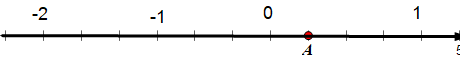 b) Điểm A biểu diễn số hữu tỉ: Kết luận+ Trên trục số, mỗi số hữu tỉ được biểu diễn bởi một điểm. Điểm biểu diễn số hữu tỉ x được gọi là điểm x.+ Với hai số hữu tỉ bất kì x, y nếu x < y thì trên trục số nằm ngang, điểm x ở bên trái điểm y.Thực hành 3:a) Các điểm M, N, P trong hình 6 biểu diễn các số hữu tỉ:b) Biểu diễn các số hữu tỉ: 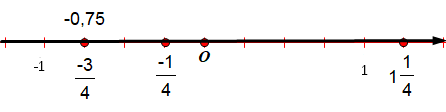 SỐ ĐỐI CỦA MỘT SỐ HỮU TỈHĐKP4:Điểm và trên trục số cách đều và nằm về hai phía điểm gốc O.Kết luận:+ Hai số hữu tỉ có điểm biểu diễn trên trục số và cách đều và nằm về hai phía điểm gốc O là hai số đối nhau, số này là số đối của số kia.+ Số đối của số hữu tỉ x kí hiệu là -x.* Nhận xét:a) Mọi số hữu tỉ đều có một số đối.b) Số đối của số 0 là số 0.c) Với hai số hữu tỉ âm, số nào có số đối lớn hơn thì số đó nhỏ hơn.* Chú ý:Số đối của  là  và ta viết là Thực hành 4.Số đối của các số 7;  0;  lần lượt là:-7; ; 0,75; 0; .